Prabhat Samgiita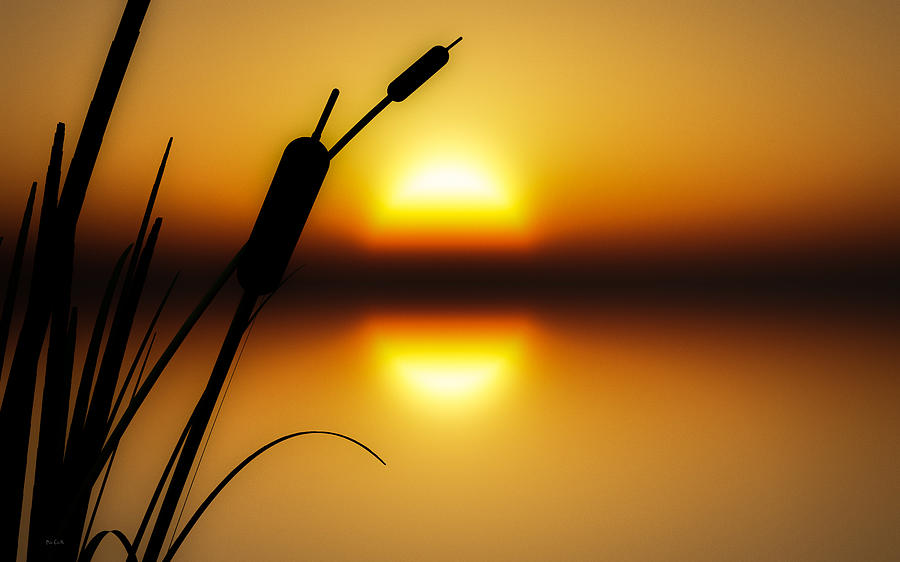 Songs of the new dawnPrabhat Rainjan Sarkar
Ananda Kanan Summer ConferenceIndexPage no 	Song				PS. No.1		ESO ESO			154                  2 		TUMI SABÁR MANE ÁCHO 	158                 3		PRABHU, ÁMI BHÁLOBÁSI	159                 4		KICHU KAYE JÁO		162                 5		MAN KE KONO			163	         6		E GÁN ÁMÁR			2                                7		SAKAL MANER			4                     8		AJÁNÁ PATHIK			1698                              9		ELO, ANEK JUGER		5                   10		BANDHU ÁMÁR		6                   11		I love this tiny green island  	68                  12		ÁMI JETE CÁI			8                    13		MÁYÁ MUKURE		10                 14		NAYANE MAMATÁ BHARÁ 	12                  15		JANMA DINE			135                   16		VASANTERI ÁGAMANE	1682             17		NAYANERI TÁRÁ TUMI	1237             18		TÚMI DHARÁ DILE		960               19		DIIPÁVALII			63                     20		DÚRE BHEVECHI TOMÁY	4702                 21		TUMI YADI			2747                    22		TUMI NAYAN			1315             23		BÁBÁ E BÁR			4682                  24		TUMI, KII CÁO			3654             25		BANDHU HE NIYE		1                         26                  	TUM HO MERE KRŚŃA		4070                           27              	ÁLOKE SNÁTA			2649	           28		ANEK SHUNIÁ			1041              29		JAYA, SHUBHA			2526             30		TOMÁRI PRIITITE GAŔÁ	1187             31		SVAPANE ESECHO		80                  32		TOMÁY ÁMI PELÚM		2976             33    SAM'GACCHADVAM' 	34      NITYAM’ SHUDHAM’                                                                                35    GURU PUJA	             	36     SUPREME COMMAND#154 (15/12/1982)                                                          One of five Compulsory songs *ESO ESO PRABHU ESO ESO 
ÁMÁR HRDAYE 

RÁTUL CARAŃ MOHAN ÁNAN 
MIŚT́I MADHUR HÁSI NIYE 

TAVA  NÁME PRÁŃE SHIHARAŃA JÁGE 
RAINJITA HAI TOMÁRI RÁGE 
JÁY TAVA GÁNE TAVA NÁCE 
TAVA GÁNE TAVA NÁCE 
SAB KICHU MOR MILIYE 

PRÁŃE PRÁŃE DHYÁNE DHYÁNE 
YÁI JE ÁMI HÁRIYE ESO ESO TUMI ESO ESO

Come, come, O Lord, come into my heart! 

With Your rosy feet and charming face, 
with Your sweet and loving smile. 

Your name thrills my heart, 
I am coloured with Your colour. 
In Your song, in Your dance, 
everything of mine dissolves. 

In deepest meditation, 
my life is lost in You. 

Come, come, You, come come. #158 (17/12/1982)                                                                  One of five Compulsory songsTUMI SABÁR MANE ÁCHO 
SABÁI TOMÁR MANE ÁCHE 
DUHKHE SUKHE NÁ JENE TÁI 
SABÁI TAVA KRIPÁ JÁCE 
*ESO KÁCHE, ESO ÁRO KÁCHE 
SABÁI TAVA KRIPÁ JÁCE 

TUMI SABÁR VYATHÁR VYATHI 
NITYA KÁLER TUMI SÁTHI 
TAVA MOHAN BÁNSHI ÁR MADHUR HÁSI 
BÁNDHA BHÁUNGÁ SUKHA DEY UPACE 

ÁNDHÁR SÁGAR PÁRE TUMII ÁLO 
SABÁR CEYE BÁSOBESHII BHÁLO 
SVAPAN GHORE ÁNMANE TÁI 
TOMÁR CHANDE SABE NÁCE 

You are in the minds of all, 
and all are in Your mind. 
In pain and pleasure, unknowingly, 
all long for Your Grace. 
Come closer to me, come still closer. 
All seek Your Grace.                                                               You sympathize with the sorrows of all. 
You are the eternal companion. 
Your enchanting flute and sweet smile, 
break all barriers, 
and flood my heart with joy.                                                     Beyond the ocean of darkness, 
You are the effulgent light. 
Of all loves, Yours is the greatest. 
In Your rhythm all are dancing, 
as if caught in the spell of a dream. 
#159 (18/12/1982)                                                                         One of five Compulsory songs PRABHU ÁMI BHÁLOBÁSI TOMÁY BHÁLOBÁSI 

TAVA NAYAN BHULÁNO MADHUR HÁSI 
*BHÁLOBÁSI TOMÁY BHÁLOBÁSI 

VRATATI TARUTE KUSUMA REŃUTE 
NABHA NIILIMÁY SARITÁRA SHROTE 
CHAŔÁYE DIYECHO MADHUR HÁSIT́I 
SAKAL TAMISRÁ NÁSHI 

GIRI KANDARE MAHODADHITALE 
AŃUTE AŃUTE BHÁVERA ATALE 
RAHIÁCHO TUMI CIRA JÁGRATA 
MANER MADHU KORAKE BHÁSI 

O Lord, I love You. 
Your sweet smile enchants my eyes. 

In creepers and plants, 
in the pollen of flowers, 
in the blue of the sky, 
in the flow of streams, 
You have spread Your sweet smile, 
destroying the blinding darkness. 

In the mountain caves, 
in the bottom of the sea, 
in every atom, in the depth of ideas, 
You remain ever wakeful, 
floating in the sweet blossom of mind. # 162 (19/12/1982)                                                                      One of five Compulsory songs KICHU KAYE JÁO KICHU SUNE JÁO 
*ATA TÁŔÁTAŔI JEONÁ 

MAHÁNABHANIILE TOMÁRI NIKHILE 
ÁMÁRE MUCHIÁ PHELO NÁ 

MILÁIYÁ DÁO TOMÁTE ÁMÁRE 
SHATA PATH BEYE SHATA DHÁRÁDHARE 
MANER KUSUM KORAKER MADHU 
SHUKHÁIÁ JETE DIO NÁ BHÁLOBÁSIYÁCHI TOMÁREI ÁMI 
DUHKHE SUKHETE DIVASA YÁMINI 
PAUNKE KAMAL PHOT́YE REKHECHI 
DALAGULI TÁR CHINŔO NÁ 

Please say something, please hear me! 
Don't go away so soon! 
In the infinity of the great blue sky, 
don't ignore me. 

In a hundred ways You keep me alive, 
on countless paths and in countless streams. 
Don't let the nectar of the flowers of my mind dry up. 
Don't go away so soon.                                                                 Only You have I loved. 
In sorrow and happiness, day and night, 
I have kept the lotus of my mind blooming; 
do not tear its petals. 
Don't go away so soon. 
#163 (20/12/1982)                                                                     One of five Compulsory songs MAN KE KONO CHOT́O KÁJEI 
NÁBTE DOBO NÁ 
*NÁ NA NA 
NÁBTE DOBO NÁ 

DHYÁNER ÁLOY BASIYE DOBO 
KARABO NOTUN DHARÁ RACANÁ 

BHULOK DYULOK ÁMÁRI ÁSHE 
CEYE ÁCHE RUDDHA ÁBESHE 
TÁDER ÁSHÁ PÚRŃA KARE 
BAHÁBO PRÁŃER JHARAŃÁ 

ASHRU MUCHE ÁNÁBO HÁSI 
KÁNNÁ SARE BÁJABE GO BÁNSHII 
MÁT́IR PARE ÁSABE SUDIN 
KLESH JÁTANÁ KÁRO RAVE NÁ 

In any low thought 
I will not allow my mind to fall. 
No, no, no, I won't do petty, selfish, small things. 
I will seat my mind in the effulgence of meditation, 
I will create a new world. 
This world and the celestial realms are waiting for me 
in breathless expectation.
I will fulfill their hopes. 
I will cause the stream of life to flow. 
Removing tears, I will bring smiles. 
Crying will cease and flutes will play. 
On this earth will descend auspicious days. 
Sorrows and pains will torment me no more. #2 (17/9/1982) SONG OF LIBERATION 

E GÁN ÁMÁR *ÁLOR JHARAŃÁ DHÁRÁ 
UPALA PATHE DINE RÁTE 
BAHE JÁI 
BAHE JÁI BÁNDHANA HÁRÁ 


E PATH ÁMÁR BANDHURA KANT́AKA BHARÁ 
UTSA HATE PRÁŃERA SROTE 
BHEUNGE JÁI 
BHEUNGE JÁI PÁŚÁŃA KÁRÁ 



This song of mine is a fountain of effulgence. 

On this rocky path, day and night I keep on flowing, 
heedless of all obstacles. 

This song of mine is a fountain of effulgence. 

This path of mine is rugged and full of thorns. 
The flowing stream emanating from the source of life 
will shatter the granite prison walls. 

This song of mine is a fountain of effulgence. 
#4 (18/9/1982) SONG OF SWEETNESS *SAKAL MANER VIIŃÁ EK SURE BÁJE ÁJ 
SAKAL HRDAYE SAORABH 

NANDANA MADHU SÁJE ELE TUMI DHARÁ MÁJHE 
DILE SABE EK ANUBHAV 

CHINŔO NÁ CHINŔO NÁ E KUSUMA MÁLÁKHÁNI 
MAMATÁR SÁRÁ VAEBHAV 

ESO TUMI ÁRO KÁCHE ÁRO KÁCHE, ÁRO KÁCHE 
NIYE JÁO JÁHÁ KICHU SAB 


The lyres of all minds play 
to the same tune today. 
There is fragrance in all hearts. 

You came onto this earth 
with Your exquisite appearance 
and gave the same feeling to all. 

Do not tear my garland of flowers, 
my entire wealth of compassion. 

Come close to me, 
come closer, still closer, 
take all that I have. #1698 (18/08/1984) AJÁNÁ PATHIK THÁMO GO KAŃIK 
*TOMÁY PARÁBO MÁLÁ 

KUSUMA PARÁGE SMITA ANURÁGE 
SÁJÁYE ENECHI D́ÁLÁ 

GÁN GEYE CALIYÁCHI TOMÁRE TUŚITE 
SURE LAYE SÁDHIYÁCHI TAVA SAḾGIITE 
PRIITI SAḾVITE MADHUMÁKHÁ CITE 
MANDRITA MANA MEKHALÁ 

CHANDE CHANDE NÁCI TOMÁRE BARITE 
UCCHAL ÁNANDE SUDHÁR SARITE 
CÁI NÁ KICHU NITE CÁI SHUDHU DITE 
BHÁLOBÁSÁ PARÁŃA D́HÁLÁ O unknown traveler, 
pause for a while, 
I shall garland You. 
With love and smiles, 
I have decorated a fragrant floral bouquet for You. 
I continue singing songs to please You; 
I have rehearsed Your song with melody and rhythm. 
By the attraction of love, 
and with a sweetness-absorbed mind, 
my mental ornament resonates. 
Adoring You, 
I dance in rhythm; 
I am under overwhelming bliss 
in the stream of nectar. 

I do not want to take anything; 
I only want to give my heartfelt love.#5 (20/09/1982) SONG OF FULFILLMENT ELO ANEK JUGER SEI AJÁNÁ PATHIK 
CETANÁR MADHURA TÁNE 
*TÁI JIIVAN ÁMÁR BHARE GELO GÁNE 

SAB HÁRÁNOR VEDANÁTE 
SAKAL BHOLÁR RIKTATÁTE 
SAB PEYECHIR CHANDE GÁNE 
SUNDARERA ÁVÁHANE 
ÁVÁHANE ÁVÁHANE ÁVÁHANE 




The unknown traveler has come, 
after so many ages, 
with the sweet call of consciousness. 
My life is filled with songs. 

In the pangs of losing everything, 
in the the emptiness of complete oblivion, 
in in the rhythm and song of supreme fulfilment, 
in the invocation of the eternally beautiful, 
my life became filled with songs. #6 (20/09/1982) SONG OF AWAKENING *BANDHU ÁMÁR 
BANDHU ÁMÁR 
SONÁR ÁLOY D́HÁKÁ 
BANDHU ÁMÁR 

BHORER PÁKHII 
UT́HLO D́ÁKII 
PRÁŃER PARÁG MÁKHÁ 
BANDHU ÁMÁR 

KISER TARE KISER D́ÁKE 
DINE RÁTE KHUINJI TÁKE 
NOTUN ÁLOY JHALAKÁNI DEY 
DOLÁY NOTUN PÁKHÁ 



My Lord is covered in golden light. 

The bird of dawn begins to sing, 
vibrant with new life. 

Why all this? 
In answer to whose call? 

Day and night I seek Him. 
The new light sends forth a blaze of effulgence 
and beats its new wings of joy. 

My Lord is covered with golden light. #68 (1/11/82)  I love this tiny green island 
surrounded by the sea
Touched by the sea
decorated by the sea
I love this tiny green island 
surrounded by the sea
Am I a secluded figure
in the vast a little a meagre? 
No no no no I'm not alone
Great is with me
The great is with me#8 (21/9/1982) *ÁMI JETE CÁI TUMI NIYE JÁO 
BÁDHÁR BÁNDHÁ SAB CHINŔE DÁO 

MOR CITTERA CAINCALATÁ 
MOR HRDAYERA UDBELATÁ 
MOR MANERA UCCHVALATÁ 
SAB KICHU MOR TUMI NIYE JÁO 



I want to go, 
please take me with You. 
Tear off all obstructing bondages. 

The restlessness of my being, 
the agitation of my heart, 
the passion of my mind 
my everything, 
take it with You. #10 (22/9/1982) *MÁYÁ MUKURE KE KI BHÁVE KI KARE 
SABAI JÁNO OGO DEVATÁ 

PRÁŃERA SPANDANA JUGA VIVARTANA 
SABAI SHONO GOPANA KATHÁ 

TOMÁRE LUKÁYE KI KARITE PÁRI 
TOMÁRE BHULÁYE KII BHÁVITE PÁRI 
SAKALA VIKÁSHA MÁJHE TUMI ÁCHO SABA KÁJE 
NIIRAVA MADHURATÁ 
ÁÁÁÁÁÁÁÁÁÁ 

By Your magic mirror, 
whatever we think, 
whatever we do, 
O Lord, 
You know it all. 

The pulsation of life, 
the evolution of the ages, 
You listen, 
You hear all secrets. 

By hiding from You, 
what are we to do? 
By making You unmindful, 
what are we to think? 

You are in all manifestations, 
and in all actions. 
You are in the sweetness of silence. #12 (22/9/1982) NAYANE MAMATÁ BHARÁ 
HÁSITE MUKUTÁ JHARÁ 
*AJÁNÁ PATHIK EK ELO 

HIYÁ KÁṊPE THARA THARA 
E KII BHÁVA MANOHARA 
E ÁNANDA KE BÁ SE JE DILO 

MANA CÁHE SADÁ DEKHI 
LÁJE BHAYE NÁHI TÁKI 
E MADHURA MADHU KOTHÁ CHILO 
With eyes full of affection 
and with a jewel like flow on His smile, 
the unknown traveler has come. 

My heart trembles in awe, 
what is this experience? 
O majestic one! 
Who gave this experience of bliss? 

My mind wants to always see Him, 
but in shame and fear I dare not. 
Where does the sweetness of such honey lie hidden?#135 (22/11/1982) JANMA DINE EI SHUBHA KŚAŃE 
*PRÁŃ BHARÁ APÁR ÁNANDE 

AŃUTE AŃUTE PRATI PARAMÁŃUTE 
DOLÁ LÁGE NAVA VARŃE GANDHE 

KHUSHITE VIBHOR ÁPAN HÁRÁ 
SABÁKÁR MAN ÁVESHE BHARÁ 
UDDVELA HIYÁ TOMÁRI LÁGIYÁ 
NECE CALE MOHAN CHANDE 

BHÁLOBESE ESECHO KACHAT́ITE RAYECHO 
ÁLOR CHAT́ÁY ÁCHO SABÁR ÁNANDE 


On this birthday, at this auspicious moment, 
my life is filled with immeasurable bliss. 
Every atom, every molecule vibrates 
with new colour and fragrance. 

Transported with joy, 
lost in themselves, 
the minds of all are absorbed in You. 
Their overflowing hearts 
dance in that enchanting rhythm 
for You and You alone. 

You have come out of love, 
and in love You remain near. 
You are in the rays of the effulgent light. 
You are the bliss of all. #1682 (15/08/1984) 

*VASANTERI ÁGAMANE 
DHARÁ NAVA SÁJE SEJE CHE 
JIIVANA JAGAT RASE RÁGE RÚPE BHARE CHE 

OGO RÚPAKÁR SUMUKHE ESE 
NAYANA MELE MADHURA HESE 
DÁ(N)ŔÁO TAVA MOHANA VESHE 
DHARÁ DÁO DHARAŃII MÁJHE 

LIILÁ JÁNO TUMI HE RÁJÁDHIRÁJ 
PRIITI BHARÁ TABU KENO KÁNDÁO JE ÁJ 
SALÁJ HRDAYE ESO HE NILÁJ 
CHANDE NÁCE 

On the arrival of spring 
the earth is harnessed with new decorations. 
The living world is filled 
with the sweet flow of love and beauty. 

O creator, please come before of me, 
opening my eyes and smiling sweetly. 
Appear before us with an ever-charming face. 

You only know Your divine play. 
O Lord of lords, 
You are the embodiment of love and affection. 
But why do You make my heart cry out for You? 
O shameless one, 
please come into my shy heart. #1237 (12/01/1984) NAYANERI TÁRÁ TUMI 
*DÚRE SARE JEO NÁ 
PRÁŃERA PRIYA JE TUMI 
MORE BHÚLE THEKO NÁ 

CANDANERI SHIITALATÁ 
KEYÁ GANDHE MÁDAKATÁ 
PRÁŃERA UŚŃATÁ TUMI 
PRIITI ASHRU BHÚLO NÁ 

SHEFÁLII SNIGDHATÁ TUMI 
MADHUMÁSER VANABHÚMI 
JIIVANERI CHANDA TUMI 
ANTA VIHIIN DYOTANÁ 


O pupil of my eye, 
do not move away from me. 
You are the most beloved of my life. 
Do not forget me. 

You are the soothing coolness of sandalwood 
and the intoxicating fragrance of the ketakii flower. 
You are the warmth of my life.                                       Do not forget my tears of love. 

You are the softness of the shefalii flower. 
You are the garden of spring. 
You are the rhythm of life. 
You are the infinite effulgence. #960 (25/10/1983) *TÚMI DHARÁ DILE 
ÁMÁR E HRDAYE 
ÁSHÁ BHARE DILE 
NIRÁSHÁR E NILAYE 

JÁ CHILO ÁNDHÁRE D́HÁKÁ 
SE HALO ÁLOTE MÁKHÁ 
TABE EKHANO BENDHECHO KENO 
SASIIMERI PARICAYE 

JÁ CHILO PÁPAŔI D́HÁKÁ 
SE MADHU PRIITITE MÁKHÁ 
TABE EKHANO KISERA BÁKII 
CETANÁRI VINIMAYE 

You came in my heart and filled it with hope, 
You filled with hope my house of hopelessness. 

That which was covered by darkness, 
became mixed with effulgence. 
Why then have You bound me 
in the periphery of the finite? 

That which was covered by petals, 
that honey was full of love. 
Then what else still remains 
in this exchange of consciousness?#63 (29/10/1982) *DIIPÁVALII SÁJÁYECHI PRABHU 
TOMÁRE KARITE VARAŃ 

ESO TUMI HRIDI MÁJHE NITI NITI NAVA SÁJE 
DHIIRE DHIIRE PHELIYÁ CARAŃ 

ESO TUMI MANA MÁJHE ÁRO GÁNE ÁRO NÁCE 
MRIDU HÁSI KARI VIKIRAŃ 

ESO TUMI BHÁVA LOKE CHANDE O NAVÁLOKE 
JÁGÁYE MOHAN SPANDAN 



I have arranged the lights to welcome You, O Lord. 
Now come and take Your seat in my heart. 

Come with slow steps, in garments ever new. 
Come in my heart with more song and more dance 
and radiate Your tender smile. 

Come in my mind with rhythm and new delight 
and exude Your charming vibration. #4702 (22/01/1990) DÚRE BHEVECHI TOMÁY
*KÁCHE TÁKIYE DEKHINI 
SURE BHARECHO ÁMÁY
BHÁLOBÁSO JÁNINI

TUMI CHILE ÁMI CHILUM
TUMI MADHU, ÁMI KUSUM 
JAŔATÁY BHEVE CHILUM 
ÁMÁY ÁMI KE BUJHINITUMI JÁNÁLE NIJE
ÁMI TOMÁRI JE
JE ÁMÁY MANANE KHONJE
TÁKE ÁRO KÁCHE MÁNII always thought You were far away; 
I never considered You close. 
You filled me with songs, 
but I never knew You loved me. 

I always thought You were far away; 
I never considered You close. 

You and I have been like the honey and the flower. 
My thoughts were crude; 
I didn’t understand who I really was. 
You made me realise that I belong to You. 
Searching for the Self within, 
I see He is even closer than I believed. 

I always thought You were far away; 
I never considered You close. # 2747 (01/06/1985) TUMI YADI NÁHI ELE
*ÁSIBE KENO BOLE CHILE 

MÁLÁ YADI NÁHI NILE
PHÚL KENO PHÚT́IYE CHILE 

NIDÁGHER DÁBA DÁHE
CANDAN MADIRÁ BAHE 
KÁCHE YADI NÁHI BASILE
CEYE KENO HESE CHILE 

DINE TOMÁRE D́ÁKI RÁTE KÁNDI 
TOMÁREI BHÁVI NIRAVADHI 
DÚRE YADI RAYE GELE
KENO BHÁLOBESE CHILE 

If You will not come, why did You then promise to come? If You will not accept the garland, why did You make its flower's bloom? In the grueling heat of summer flows the intoxicating fragrance of sandal. If You will not sit close to me, why did You then look at me and smile? My day passes in Your remembrance and my night in tears. I always keep myself absorbed in Your thoughts. If You stay away why did You then love me so much? #1315 (02/03/1984) TUMI *NAYAN MÁJHÁRE RAYECHO                      TÁI NAYAN PÁRE NÁ DEKHITE 
NIJA RÚPETE PERECHO LUKOTE 

TUMI VIRÁT́ PURÚŚ AŃU JE SAVI 
TAVA ÁSHRAY SAKALE LABHI 
TAVA KARUŃÁY TAVA PRERAŃÁY 
TOMÁRI PATHE PÁRI CALITE 

TUMI ÁCHO DEV AMITA KÁLER 
SAPTALOKER AMEYA BALER 
HE PRIYATAMA NIKAT́A TAMA 
GHARE BÁHIRE THEKO SUKHE DUHKHETE 
You are in the midst of my eyes. 
That is why my eyes cannot see You. 
You lie hidden in Your own form. 

You are the great consciousness in every atom. 
You are everyone's shelter. 
By Your Grace, by Your inspiration, 
I proceed forward towards You. 

You are ever present, O Lord. 
You are the master of the seven realms. 
O, nearest and dearest one, 
remain with me always. 
Stay with me in pain and in pleasure, 
in the inner and in the external worlds.#4682 (10/01/1990) BÁBÁ E BÁR JÁBO NÁ ÁR
*JAŔERI D́ÁKE

RAUNG BERAUNGER KHELONÁ ASÁR
D́ÁKE ÁMÁKE 

KEU BÁ TÁRÁ MEGHE GHERÁ
KEU BÁ CÁNDER ÁLOY HÁRÁ
KEU HOYECHE CHANNA CHÁŔÁ
PHÁNKIRI PÁKE 

PATHER HADIIS KEU JÁNE NÁ
PATH KENO TÁ KEU BOJHE NÁ 
KÁNT́ÁR BHAYE KEU CALE NÁ
NIJERI LAKŚYE 


Ba'ba', 
I will no longer respond to the call of matter. 
Trivial, colourful objects call me again and again. 

Some are enveloped in dark clouds. 
Some are lost in moonbeams. 
Some are spoiled in the whirls of deception. 

No one knows the exact way out. 
No one understands the secrets of success. 
No one wants to tread the path of thorns 
that leads to the goal divine. #3654 (06/08/1986) TUMI KII CÁO ÁMI JÁNI NÁ
*KI JE BALA BUJHI NÁ 
KE TUMI AJÁNÁ PATHIK
KŚAŃEK KENO THÁMO NÁ 

ALAKÁR ÁSHIŚ ENECHO
PRIITIR PASARÁ D́HELECHO 
MANER RANDHRE BHESECHO
E LIILÁ BUJHITE PÁRI NÁ 

JYOTSNÁR CÁNDE HESECHO
RÁM DHANU RAUNGA MEKHE CHO 
VARAŚÁR GÁNE METECHO
HE ARÚP AJÁNÁ 

O Lord, 
I do not know what You want. 
I have no capacity to understand that. 

Who are You the unknown traveler 
who does not pause even for a moment? 

You brought about heavenly blessings. 
You made love spread all around. 
You shine in the recess of minds. 
Your divine game I am unable to understand. 

You smile in the moon radiating light. 
You are absorbed in the colour of the rainbow. 
O formless, unknown one, 
You are absorbed in the song of rain. #1 (10/9/1982) SONG OF EFFFULGENCE* BANDHU HE NIYE CALO 
ÁLOR OI JHARAŃÁ DHÁRÁR PÁNE 
ÁNDHÁRER VYATHÁ ÁR SAYE NÁ PRÁŃE 
GHUMER GHOR BHÁUṊGÁNOR GÁNE GÁNE O dearest Friend, lead me on. 
Lead me unto the fountain of effulgence. 
I can no longer bear the pain of darkness in my heart. With Your songs, break my deep slumber. 

#4070 (26/05/1987) TUM HO MERE KRŚŃA JAGATA PATI 
*MAEN TUM HE CÁHATÁ HÚN DIVÁRÁTI 
TUM ALAKHA NIRAINJANA PÚRŃA JYOTI 
MAEN JUGNU KII JYOT KSHUDRA ATI 

TUM HO SRIŚT́I MEN ÁDI ANANTA 
KABHI KARÁL BHAYÁL KABHII DAYAL PRASH'NTA 
EK HAŃSI SE TUMHÁRI VISHVA BECAEN 
KHUSHI SE TUMHÁRII JHÚME JALADHI TUMHRII SÁTHA MERII TULANÁ NAŃHII TUMHRII  UPAMÁ TUM HO SAHII 
MAEN SROTON KÁ PHÚL BAHA RAHÁ THÁ 
TÚNE MUJHE UT́HÁ KAR SHUNÁI GIITI 
You are my Krśńa, You are king. I want to catch You day and night.                                                                              You are imperceptibly the Supreme Being full of luster. What I am, the light of many many eras, I am very small. You are the infinite Creator. Sometimes You are very hard, very scary. Sometimes You are soft and sometimes You are sweet. By Your one charming smile the universe is victorious. By Your one happiness everyone is blissful and graceful.                                                                                 I cannot compare with You. You are perfect by Your example. I am floating on Your current. You took me from the river and sang for me.# 2649 (04/05/1985)ÁLOKE SNÁTA ÁNANDE SMITA 
*E PRABHÁT JENO PRABHU SHÁSHVATA HAY 
DÚR GAGANE MANERI KOŃE 
TAVA DYUTI JENO UDBHÁSITA RAY 

ÁSHÁY CHILUM BASE YUGA DHARE   
ICCHÁ PÚRŃA ÁJI DILE KARE 
ÁMÁR EŚAŃÁPELO KARUŃÁ 
E KARUŃÁ DHÁRÁ JENO YUGE YUGE BAY 

JÁNÁ CHILO TUMI THÁKO MANERI MÁJHE 
PRAKÁSHITA HOLE ÁJI RÚPERI SÁJE 
TUMI ÁCHO ÁMI ÁCHI MANE PRÁŃE BEṊCE ÁCHI 
BUJHECHI LIILÁ TAVA SHEŚ KATHÁ NAY 

The dawn is bathing in a delightful smile. 
The dawn is bathing in a delightful smile. 
O God, let this dawn remain forever! 
In the far sky, 
in the corner of my mind, 
You are present. 
Let Your effulgence ever be expressed! 
I have spent ages in the hope of attaining You. 
Today, You have fulfilled my desires. 
Let the stream of compassion flow on and on for all time. Be anywhere, be in my heart. 
Today, You have manifested in visible form. 
You exist therefore I exist. 
With Your heart and soul I have existed. 
Today, I realize that Your cosmic play is not the last word. #1041 (28/11/1983)  ANEK SHUNIÁ ANEK BHÁVIÁ 
*TOMÁKEI BHÁLOBESECHI 
ÁKÁSH PÁTÁL GIRI KANDARE GHURE 
RATNA EKAI PEYECHI 

JÁNI BHÁLOBÁSÁ NÁHI MÁNE YUKTI 
BHÁLOBESE ÁMI NÁHI CÁHI MUKTI 
(ÁMI) BHÁLOBÁSI ÁNANDA PÁVÁR LÁGI 
E KATHÁI SÁR JENECHI 

TAVA KÁJ KARE JÁBO JATHÁ SHAKTI 
MANE REKHE SAB SERÁ PARÁ BHAKTI 
(ÁMI) BHÁLOBÁSI ÁNANDA DEOÁRA LÁGI 
E KATHÁI SHEŚA BUJHECHI 

After having heard much 
and having thought a lot, 
I finally decided to love You. 
After roaming through the sky, 
in hell, 
in mountains and in caves, 
only one gem could I find. 
I know love does not care for logic nor reasoning. 
I do not love You to attain liberation. 
I love You to get bliss. 
This is the essence of all I know. 
I will continue doing Your work 
to whatever extent I am able to, 
keeping in mind the highest devotion. 
I love You to provide bliss to You. 
This is the very last thing I have come to know.# 2526 (28/03/1985?)* JAYA SHUBHA VAJRA DHARA SHUBHRA KALEVARA  VYÁGHRAMBARA HARA DEHI PADAḾ

JAYA VIŚÁŃA NINÁDAKA KLESHA VIDÚRAKA 
SARVA DHII DHÁRAKA DEHI PADAM 

JAYA ÁDI PITÁ ÁDI DEVA MANTRESHA MAHÁDEVA
BHÁVÁTIITA ABHINAVA DEHI PADAM 

RAJATA GIRI NIBHA MADHUMAYA DURLABHA 
ÁNANDA AMITÁBHA DEHI PADAM 

JAYA SATYA SANÁTANA PARAMA PADAM 

Victory to the benevolent wielder of the thunderbolt. 
The one with a white complexioned body, and clad in tiger skin  'Give me shelter at Your feet.' 
Victory to the blower of the long horn, 
the remover of all of afflictions. 
O supreme entity, in whom all intellect lies assembled 'Give me shelter at Your feet.' 
Victory to the first father, the first Lord, 
the Lord of mantra, the God of gods, 
beyond thought, ever new 
'Give me shelter at Your feet.' 
One who looks like a silver mountain, 
full of sweetness, difficult to attain, 
everblissful, infinitely radiant 
'Give me shelter at Your feet.' 

Victory to the supreme, eternal truth. 
# 1187 (24/01/1984)  TOMÁRI PRIITITE GAŔÁ 
*TOMÁRI GIITITE BHARÁ 

SE SMRTI ÁJA AMALIN 
MARAMA UDDVELA KARÁ 

SE HÁSI KARE JE UNMAN 
SE BÁNSHI KARE SAMMOHAN 
SE RÁGE BHARE ANURÁGE 
SE D́ÁKE HOI ÁPAN HÁRÁ 

SE PRIITI DEY MANE DOLÁ 
SE GIITI KARE ÁPAN BHOLÁ 
SE DYUTI CETANÁ JÁGIYE 
ÁLOKE DEY BHARE DHARÁ 
I was created due to Your love 
and I am full of Your song. 

Your memory lingers on even today 
and agitates the core of my mind. 

Your smile makes me restless. 
Your flute enchants me. 
Your melody so full of love 
and that call of Yours make me lose myself. 

Your love oscillates my mind. 
Your song makes one forget oneself, 
Your effulgence awakens my consciousness 
and fills the whole world with illumination.# 80 (06/11/1982)                                                        SVAPANE ESECHO ÁNANDA GHANA TUMI 
*SABÁR TUMI ÁNANDA 

MANJULA MAHÁKÁSHE 
MAHÁPRÁŃE ÁCHO MISHE 
(TUMI ) RÚPÁTIITA APARÚPA CHANDA                                   
                                                                                             COKHE ANURAKTI CARAŃE VIMUKTI 
(TUMI) BHÁVÁTIITA SUDHÁ NIŚYANDA 

JENE BÁ NÁ JENE BHÁLOBÁSI EKI JANE 
SE BHÁLO BÁSÁR NÁHI ANTA 


In dream You have come, 
the embodiment of joy. 
You are the bliss of all. 

In the firmament of eternal beauty 
You are merged in infinite life. 
You are the formless, matchless rhythm. 
You are the bliss of all. 

In Your eyes there is love, 
at Your feet, salvation. 
You are beyond all thought. 
You are the source from which all nectar flows. 
You are the bliss of all. 

Knowingly or unknowingly, 
I love only one entity. 
And that love has no end. 
You are the bliss of all. # 2976 (02/08/1985)  TOMÁY ÁMI PELÚM
ÁNDHÁR SÁGAR PÁRE
*ÁLOR SONÁLII REKHÁY 

JARATÁRI GHUM BHÁUNGLO
ANINDRA MÚRCHANÁY 
ÁLOR SONÁLII REKHÁY 

CHANDE CHANDE TUMI ELE
ÁNANDE SROTE BHÁSILE 
SAKAL TAMASÁ SARÁLE
ANINDYA DYOTANÁY 

DIKE DIKE CHAŔÁLE
KORAKE MADHU BHARILE 
MOHAN BHÁVE MANE ELE
MÁDHAVII SUŚAMÁY 

I have found You at the edge of the dark ocean, 
on a golden beam of light. 
The slumber of inertia has been banished 
by Your ceaseless cadence. 

You came in a beautiful rhythm, 
glittering with Your flow of bliss, 
illuminating darkness 
with the radiance of joy. 

You are everywhere, 
filling stamens with honey. 
You came into my mind with irresistible charm, 
as the exquisite beauty of the madhavii flower.Before beginning Meditation
SAM'GACCHADVAM' SAM'VADADHVAM' SAM'VOMANAM' SI JANATAM DEVABHAGAM' YATHA' PURVE SAM'JANA'NA' UPA'SATE                                             SAM'ANI VA' AKUTI                                       SAMA'NA HRDAYANI VAH SAMA'NAMA'STU VOMANO                                      YATHA VAH SUSAHA'SATILet us move together, let us radiate the same thought-wave, let us come to know our minds together,Let us share our wealth without differentiation, like sages of the past, so that all may enjoy the universe.Let our aspirations be united, let our hearts be inseparable,Let our minds be as one mind, so that we live in harmony and become one with the SupremeTo end meditationNITYAM’ SHUDHAM’ NIRA’BHA’SAM
NIRÁKARÁM NIRAINJANAM
NITYABODHAM’ CIDÁNANDAM’
GURUR BRAHMA NAMÁMYAHAMEternal, pure, Indescribable entity
formless, without blemishOmniscient, blissful consciousnessTo Guru – Brahama, supreme consciousness
I pay my salutationsGuru PujaAKHAN’D’A MAN’D’LA’KA’RAM’                    VYA’PTAM YENA CARA’CARAM                 TATPADAM’ DARSHITAM YENA                           TASMAE SHRII GURAVE NAMAH. 
AJINA’NATIMIRA’NDHASYA           JINA’NA’INJANA SHALA’KAYA’          CAKUS’URUNMILITAM YENA                     TASMAE SHRII GURAVE NAMH                             GURURBRAHMA’ GURURVIS’N’U          GURURDEVO MAHESHVARAH                       GURUREVA PARAMA BRAHMA                           TASMAE SHRII GURAVE NAMAH  TAVA DRAVYAM’ JAGAD GURO           TUBHYAMEVA SAMA’RPAYE.I bow to the Divine Guru, who reveals to me
the Divine Being that encircles and permeates
the moving and the non-moving (the creation).I bow to the Divine Guru, who, by the application of
the ointment of knowledge, opens the eyes of the
one blinded by the darkness of ignorance.The Guru is non other than Brahma, the Creator
The Guru is none other than Vishnu, the Preserver
The Guru is none other than Shiva, the Destroyer.
The Guru is verily Brahma Himself, to that Divine Guru I bow.Your wealth, oh Guru of the Universe, unto You only it's offered.SUPREME COMMANDThose who perform Sadhana twice a day regularly the thought of Paramapurusa will certainly arise in their minds at the time of death ; their liberation is a sure guarantee. Therefore every Ananda Margii will have to perform Sadhana twice a day invariably; verily is this the command of the Lord. Without Yama and Niyama, Sadhana is an impossibility. Hence the Lord’s command is also to follow Yama and Niyama. Disobedience to this command is nothing but to throw oneself into the tortures of animal life for crores of years. That no one should undergo torments such as these, that everyone might be enabled to enjoy the eternal blessedness under the loving shelter of the Lord, it is the bounden duty of every Ananda Margii to endeavour to bring all to the path of bliss. Verily is this a part and parcel of Sadhana to lead others along the path of righteousness.Shrii Shrii Anandamurti